ΕΠΑΝΑΛΗΠΤΙΚΟ ΔΙΑΓΩΝΙΣΜΑ 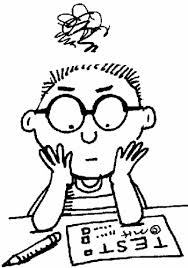 ΟΜΑΔΑ ΠΡΩΤΗ                                                   ΘΕΜΑ ΑΑ1. Να χαρακτηρίσετε τις προτάσεις που ακολουθούν, γράφοντας στη κόλλα σας δίπλα στο γράμμα που αντιστοιχεί σε κάθε πρόταση τη λέξη Σωστό, αν η πρόταση είναι σωστή, ή Λάθος, αν η πρόταση είναι λανθασμένη."Ο Μαρξ θεωρούσε ότι ο εκάστοτε τρόπος παραγωγής καθορίζεται από το εποικοδόμημα"Πολλές αγροτικές κοινωνίες ήταν αυτάρκειςΗ ορθολογική εξουσία στηρίζεται σε θεσμοποιημένους θεσμούς.H καταπολέμηση της διαφθοράς είναι δουλειά μόνο κάποιων μεμονωμένων "ειδικών"Τα πορίσματα  των κοινωνιολογικών ερευνών έχουν πρακτική εφαρμογή. Μονάδες 15Α2.Ερώτηση πολλαπλής επιλογήςΟι κοινωνικοί επιστήμονες θεωρούν ότι η τρομοκρατία:Είναι τρόπος αντιμετώπισης της κοινωνικής αδικίας.Αντιμετωπίζεται αποτελεσματικά με την περιστολή των δικαιωμάτων.Έχει τις ρίζες της σε συνθήκες  φτώχειας, εκμετάλλευσης ή κοινωνικών μεταβολών. Α3. Ερώτηση πολλαπλής επιλογής.Άδηλη λειτουργία του σχολείου :α. η μετάδοση γνώσεωνβ. η διαμόρφωση εθνικής συνείδησηςγ. ο επαγγελματικός προσανατολισμός των ατόμωνδ. όλα τα παραπάνωΜονάδες 10                                                   ΘΕΜΑ ΒΕρωτήσεις σύντομης απάντησηςΒ1. Με ποιούς παράγοντες συνδέεται  το θέμα της μειωμένης γυναικείας, σε σχέση με την ανδρική,πολιτικής συμμετοχής;Μονάδες  10Β2. Ποιες είναι οι αιτίες διαφοροποίησης της εργασίας κατά την περίοδο της βιομηχανικής επανάστασης;Μονάδες15  ΟΜΑΔΑ ΔΕΥΤΕΡΗ ΘΕΜΑ Γ Ερωτήσεις ευρείας ανάπτυξης – συνθετικές-συνδυαστικές.Γ1. α) Τι εννοούν οι κοινωνιολόγοι όταν λένε ότι το έγκλημα είναι κοινωνική κατασκευή;
β) Πώς συνδέεται η θεωρία του χαρακτηρισμού με την κοινωνική κατασκευή του εγκληματία;Γ2. α) Πιστεύετε ότι ο χαρακτηρισμός (ετικετάρισμα) κάποιου ως εγκληματία αφορά την απόδοση ενός υποχρεωτικού ρόλου που καλείται να αναλάβει;
β) Ποιές συνέπειες μπορεί να έχει η ανάληψη ενός τέτοιου ρόλου για τις πιθανότητες επανακοινωνικοποίησής του;Μονάδες25Γ 3.Ποια είναι τα επίπεδα στα οποία διαγράφεται η αντεγκληματική πολιτική; Γιατί αναπτύσσεται ένα κίνημα υποστήριξης της αντεγκληματικής πολιτικής πριν από την τέλεση της πράξης; Ποια είναι η δράση που προτείνεται, να αναλάβουν η πολιτεία, οι κοινωνικές οργανώσεις και οι πολίτες στο πλαίσιο του κινήματος αυτούςΓ4.Ποιά η άποψη των λειτουργιστών και των μαρξιστών για την εκπαίδευση; Το εκπαιδευτικό σύστημα παρέχει σε όλους ίσες δυνατότητες πρόσβασης στη γνώση; Μονάδες25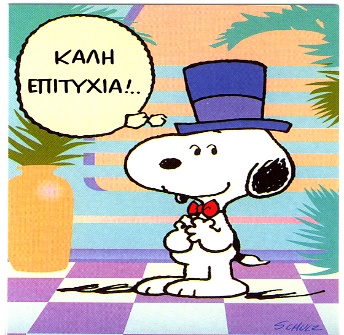 